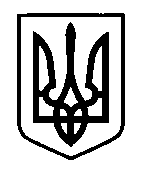 УКРАЇНАПрилуцька міська радаЧернігівська областьУправління освіти Про впровадженняінформаційно-телекомунікаційної системи «Державна інформаційна система освіти» (ІТС «ДІСО») в ЗНЗ містау 2016-2017 навчальному роціНа виконання наказу Міністерства освіти і науки України від 31.08.2016 № 1054 «Про введення в дослідну експлуатацію інформаційно-телекомунікаційної системи державної наукової установи «Інститут освітньої аналітики» «Державна інформаційна система освіти», плану пріоритетних дій Уряду на 2016 рік, затвердженого розпорядженням Кабінету Міністрів України від 27 травня 2016 року № 418-р, наказу управління освіти і науки обласної державної адміністрації від 05 вересня 2016 року №343 «Про впровадження інформаційно-телекомунікаційної системи «Державна інформаційна  система освіти» (ІТС «ДІСО») в області у 2016-2017 навчальному році»  з метою спрощення ведення документообігу загальноосвітніх навчальних закладів та оптимізації формування державної статистичної звітності в системі загальної середньої освіти, НАКАЗУЮ:З 07 вересня 2016 року продовжити роботу по виконанню  наказу управління освіти Прилуцької міської ради від 13 жовтня 2015 року №323 «Про впровадження інформаційної системи управління освітою в загальноосвітніх навчальних  закладах міста».Уповноваженим представникам управління освіти та загальноосвітніх навчальних закладів  забезпечити  подання форм державної статистичної звітності у визначені терміни  в автоматизованому режимі в ІСУО.Контроль за виконанням наказу залишаю за собою.В.о. начальника управління освіти                                            В.Г. ХОДЮК.15  вересня   2016 р.НАКАЗм. Прилуки№278 